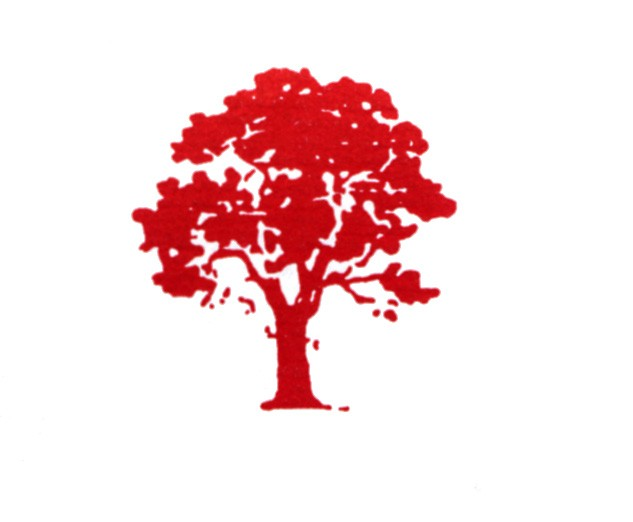 2011 North 8th Streetwww.redoakschooldistrict.com Regular Board of Directors MeetingMeeting Location: Sue Wagaman Board RoomRed Oak CSD Administrative Center The Technology Building – Red Oak High School CampusMonday, November 12, 2012 – 6:00 pm- Agenda – 1.0 Call to Order – Board of Directors President Lee Fellers2.0 Roll Call – Board of Directors Secretary Shirley Maxwell3.0 Approval of the Agenda – President Lee Fellers 4.0 Communications4.1 Celebration of SuccessKelsey Thoren, State Championship SwimmerJosh Sunberg, State Cross CountryAll State Vocal Performers All State Band PerformersIowa State 3A Volleyball Tournament TeamTiger Football – State Qualifier, First in the History of Red Oak High4.2 Visitors and Presentations4.2.1 School Food Service Programming and the Child Nutrition Act with Implications Presented by Food Service Director Sharon Foote and Jan Steffen, SW Iowa Consultant, Nutrition Programs, Department of Education	4.2.2 Washington Intermediate School Response to Intervention 						– Principal Sims and the WIS Leadership Team4.2.3 Food Bank for the Heartland: The BackPack Program – Update from IPS School Counselor Stacey Schellhammer and Local Coordinator Kandee Olson Red Oak Community School District Board of Directors 11.12.20124.3 Affirmations and Commendations4.4 Correspondence5.0 Consent Agenda5.1 Review and Approval of Minutes from October 29, 2012 5.2 Review and Approval of Monthly Business Reports5.3 Second and Final Reading of Board Policy Revisions from October 8, 20125.4 Second and Final Reading of Board Policy Revisions from October 29, 20125.5 Request for Middle School Band Trip to Omaha, NE Concert 5.6 Request and Approval for Allowable Growth from the School Budget Review Committee (SBRC) for Open Enrollment Out, and Limited English Proficient Instruction 6.0 General Business for the Board of Directors6.1 Old Business6.1.1 Proposal: Student Council Engagement and Board of Directors’ Meetings6.1.2 Shared Services Agreement with the Stanton CSD for Technology Services 6.2 New Business6.2.1 Board Policy Revision: Code 508.2 Open Night 6.2.2 Red Oak CSD Partnership in the Blue Zones Program – Community Structure Efforts and Update6.2.3 School Calendar Update and School Make-Up Day (s) 6.2.4 Personnel Considerations (as needed) 7.0 Reports7.1 Administrative7.2 Future Conferences, Workshops, Seminars7.3 Other AnnouncementsRed Oak Community School District Board of Directors 11.12.20128.0 Next Regular Board of Directors Meeting: 	Monday, December 10, 2012 – 6:00 pm							Sue Wagaman Board Room							Red Oak CSD Administrative Center 	Next Special Board Work Session: “Annual School Budget and Fiscal Workshop with Facilitator Bob Longmuir”
 						Monday, November 19, 2012 – 5 pm 						Sue Wagaman Board Room						Red Oak CSD Administrative Center9.0 Adjournment